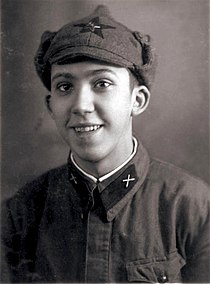 Yuri Vladimirovich Nikulin(18 December 1921 – 21 August 1997)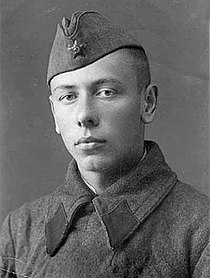 Anatoli Dmitrievich Papanov( 31 October 1922 — 5 August 1987)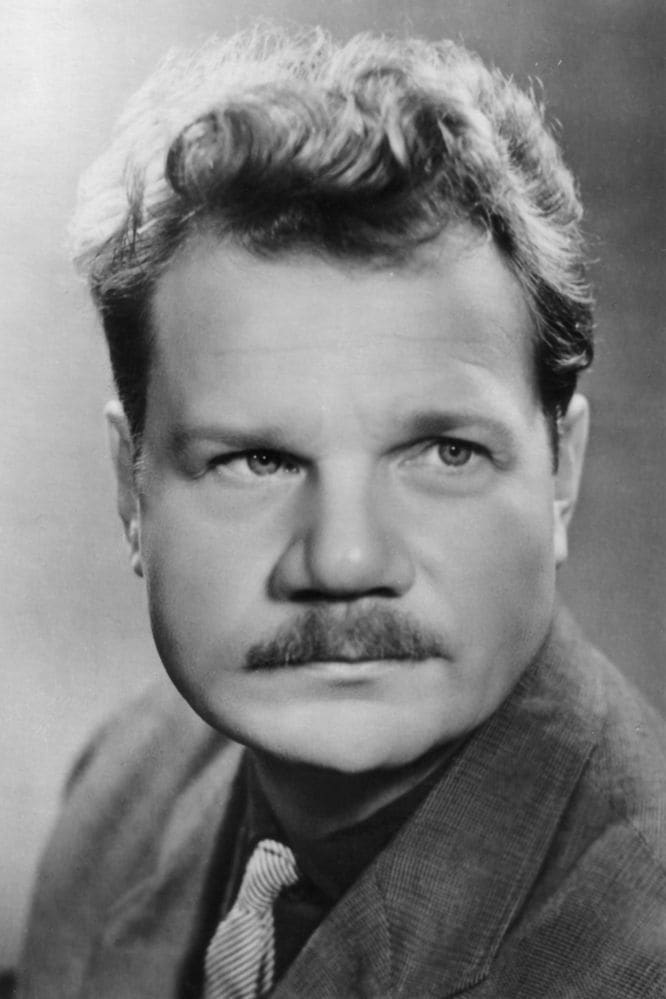 Mikhail Ivanovich Pugovkin ( 13 July 1923 — 25 July 2008)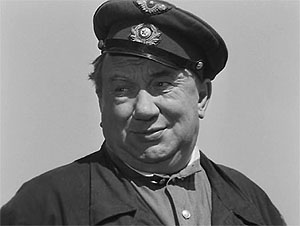 Aleksei Makarovich Smirnov( 28 February 1920  – 7 May 1979 )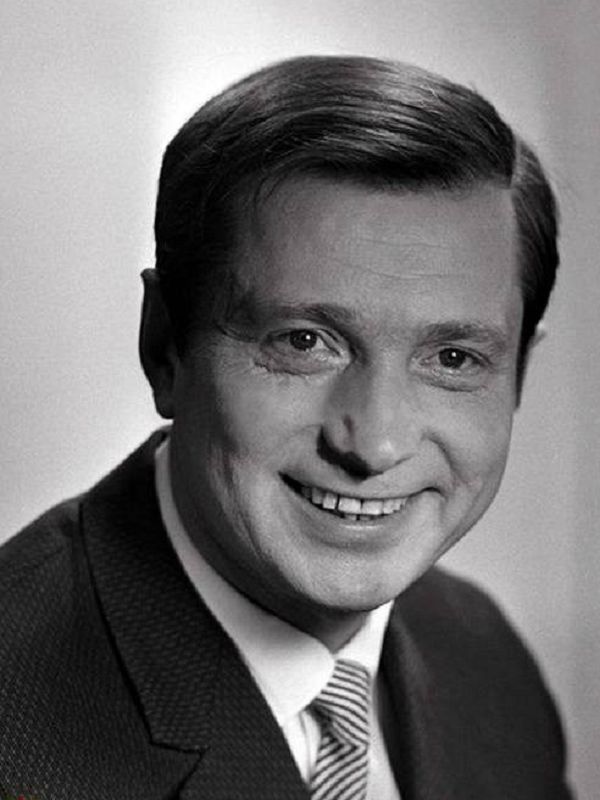 Vladimir Leonidovich  Gulyaev(30 October 1924-2 November 1997)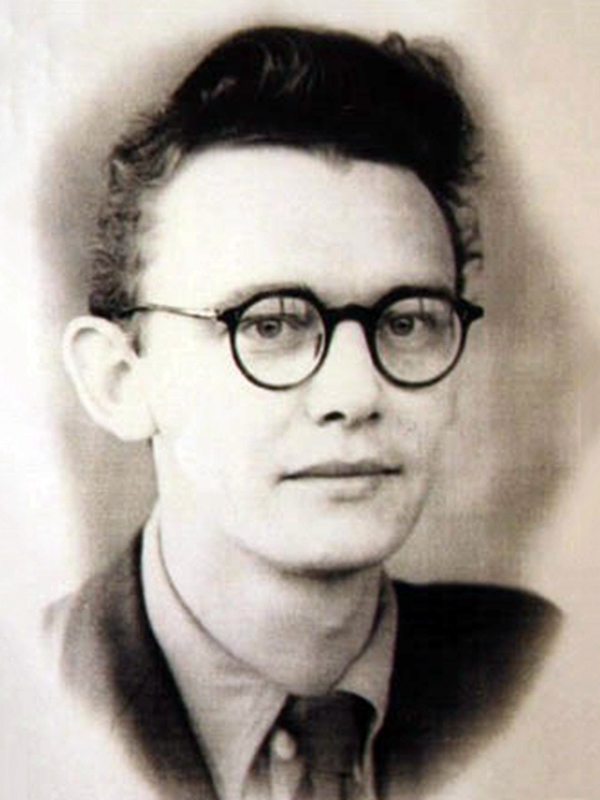 Leonid  Iovich Gaidai(30 January 1923-19 November 1997)